Jak se spojit s ordinací PL MUDr. Slováčka Mikulovice :Pro objednání se k lékaři, případně potřebujete-li poslat recept na své pravidelně užívané léky máte možnost své požadavky vyřešit přes náš e-mail: ordinacemikulovice@seznam.cz    nebo napsat na lístek do schránky vedle naší ordinace,  v neposlední řadě můžete volat v tyto dané časy :PO:  13:00 – 14:30 hod. ST:   11:30 - 12:00 hod.ČT:   11:30 - 12:00 hod. PÁ :  11:30 – 12:00 hod.I nadále platí:AKUTNÍ - BOLESTIVÉ pacienty ošetříme pouze v RANNÍCH ORDINAČNÍCH HODINÁCH od 7:30 – 9:00 hod., odběry po předchozí domluvě,  OD 9:00 hod. JEN OBJEDNANÍ PACIENTI. Zamezí se tím společný pobyt pacientů s infekčními respiračními nemocemi s ostatními pacienty.Vzhledem k četnosti  ODBORNÝCH VYŠETŘOVACÍCH METOD v naší ordinaci, které VÁM ušetří cesty do Jeseníku, nemůžeme plnit vaše telefonické požadavky během hlavního provozu.   DĚKUJEME ZA POCHOPENÍ P. Š. 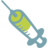 